5.1	Hurtigpistol (7)5.2	Fripistol B (2B)5.3	Luftsprint (3D)5.X	Luftpistol 40 skudd5.4	NAIS (8)5.1.GenereltKonkurransen følger i sin helhet ISSFs reglement for standardpistol, men med følgende nasjonale tilpasninger:5.1.1VåpengrupperFin (7F)Grov (7G)Militær (7M)Revolver (7R)Spesialpistol (7SP)Spesialrevolver (7SR)For alle øvelser gjelder feltreglementets våpenspesifikasjoner.Ungdom skyter med kaliber .22 Long Rifle i gruppe 7R, 7SP og 7SR.5.1.2ProgramForberedelsestid:	5 minutterPrøveserie:	5 skudd på 10 sek.Konkurranseserier:	4 serier á 5 skudd på 10 sek.	4 serier á 5 skudd på 8 sek.	4 serier á 5 skudd på 6 sek.5.1.3BekledningFeltreglementets regler om bekledning, hørselvern og briller gjelder.5.1.4SkytestillingAlle øvelser, unntatt fin og grov, skytes med stående fri stilling.5.1.5SkivemateriellProgrammet skytes på silhuettpistolskive, ref. ISSF regelverk.5.1.6FunksjoneringsfeilDet tillates maksimum to funksjoneringsfeil totalt for hele programmet, hvorav maksimum én i hver deløvelse på 10, 8 og 6 sek.5.2.1GenereltKonkurransen følger i sin helhet ISSFs reglement for 50 m pistol, men med følgende nasjonale tilpasninger:GenereltKonkurransen følger i sin helhet ISSFs reglement for 50 m pistol, men med følgende nasjonale tilpasninger:5.2.2BaneØvelsen skytes på 25 m pistolbane.BaneØvelsen skytes på 25 m pistolbane.5.3.3SkivemateriellØvelsen skytes på Coltskive.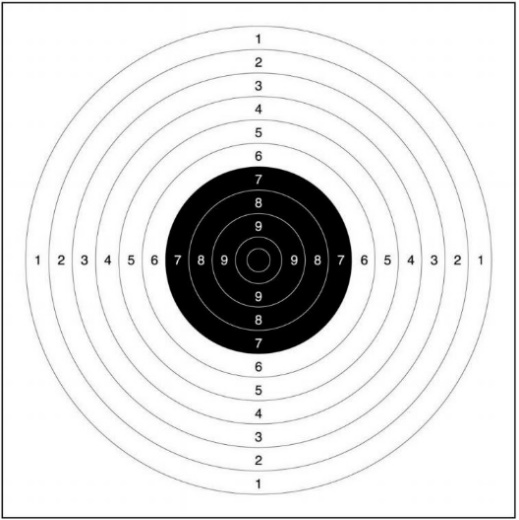 Skillelinjene tykkelse:0,1-0,2 mm.Minste synlige størrelse på skivekartongen: 250 x 250 mm.Treffsoneverdiene 1-9 er trykket vannrett og loddrett i treffsonene, i rett vinkel på hverandre. Treffsone 10 er ikke merket med tall. Tallene skal være ca. 10 mm høye, 1 mm tykke og lett leselig med vanlig skivekikkert på vedkommende avstand.Skillelinjene tykkelse:0,1-0,2 mm.Minste synlige størrelse på skivekartongen: 250 x 250 mm.Treffsoneverdiene 1-9 er trykket vannrett og loddrett i treffsonene, i rett vinkel på hverandre. Treffsone 10 er ikke merket med tall. Tallene skal være ca. 10 mm høye, 1 mm tykke og lett leselig med vanlig skivekikkert på vedkommende avstand.5.3.1GenereltKonkurransen følger i sin helhet ISSFs reglement for 10 m pistol, men med følgende nasjonale tilpasninger:GenereltKonkurransen følger i sin helhet ISSFs reglement for 10 m pistol, men med følgende nasjonale tilpasninger:5.3.2ProgramForberedelsestid:	3 minutter.Prøveserie:	Fritt antall skudd på 5 minutter.Antall konkurranseskudd:	30 skudd på 15 minutter (pappskiver 16 minutter).ProgramForberedelsestid:	3 minutter.Prøveserie:	Fritt antall skudd på 5 minutter.Antall konkurranseskudd:	30 skudd på 15 minutter (pappskiver 16 minutter).5.3.4SkivemateriellØvelsen skytes på 10 m Pistol Sprint skive. Skillelinjens tykkelse:0,1-0,2 mm.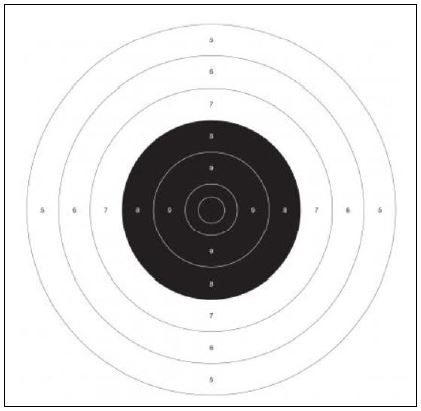 5.3.5Antall konkurranseskiver er minimum 6, dvs. maksimum 5 skudd pr. papirskive. Skivebytte gjøres av skytteren selv innenfor konkurransetiden.Når øvelsen skytes på elektroniske skiver, brukes den ordinære sikteblinken for 10 m luftpistol.Antall konkurranseskiver er minimum 6, dvs. maksimum 5 skudd pr. papirskive. Skivebytte gjøres av skytteren selv innenfor konkurransetiden.Når øvelsen skytes på elektroniske skiver, brukes den ordinære sikteblinken for 10 m luftpistol.5.3.7VåpenbruddVed godkjent våpenbrudd, har skytteren rett til å skyte øvelsen på nytt hvis mulig.VåpenbruddVed godkjent våpenbrudd, har skytteren rett til å skyte øvelsen på nytt hvis mulig.5.x.1ProgramProgrammet skytes i sin helhet iht. ISSFs regelverk for 10 m pistol med følgende nasjonale tilpasninger:5.x.2SkytetidSkytetid er 50 minutter.GenereltDuellseriene følger ISSFs regler for hurtigdelen av 25 m pistol.Øvrige deløvelser følger ISSFs reglement for standardpistol.Luftøvelsen følger ISSFs regler for 10 m pistol.Følgende nasjonale tilpasninger gjelder:5.4.1VåpengrupperFin (8F)Alle våpen, unntatt enkeltskuddspistoler, i kaliber 5,6 mm (.22’’) til 8,1 mm (.32’’).
Avtrekksvekt minimum 1000 g.Grov (8G)Alle våpen, unntatt enkeltskuddspistoler, i kaliber 9 mm eller større. Magnumladninger, jf. feltreglementet, er ikke tillatt.
Avtrekksvekt minimum 1360 g.Luft (8L)
Alle luftpistoler i kaliber 4,5 mm kan brukes.5.4.2Program 8F og 8GForberedelsestid:	3 minutterPrøveserie:	5 skudd på 150 sek.Konkurranseserier:	2 serier á 5 skudd på 150 sek.
	2 duellserier á 5 skudd.	1 serie á 5 skudd på 20 sek.
	1 serie á 5 skudd på 10 sek.5.4.xProgram 8LForberedelsestid:	3 minutter.Antall skudd:	30.Skytetid:	45 minutter, inklusive fritt antall prøveskudd.5.4.5Skivemateriell8F og 8G skytes på silhuettpistolskive.8L skytes på ISSFs luftskive.5.4.6FunksjoneringsfeilDet tillates maksimum to funksjoneringsfeil totalt for hele programmet, maksimalt én i hver deløvelse.5.4.7MerkeskytingResultater kan brukes for merkeskyting, jf. eget reglement for NAIS.